Ulusal Staj Programı Bilgilendirme Semineri’nde Müdür Yardımcımız Dr. Öğr. Üyesi Uğur ERDOĞAN Beyşehir Ali Akkanat Uygulamalı Bilimler Yüksekokulu öğrencilerine Ulusal Staj Programı hakkında bilgilendirmelerde bulunmuştur.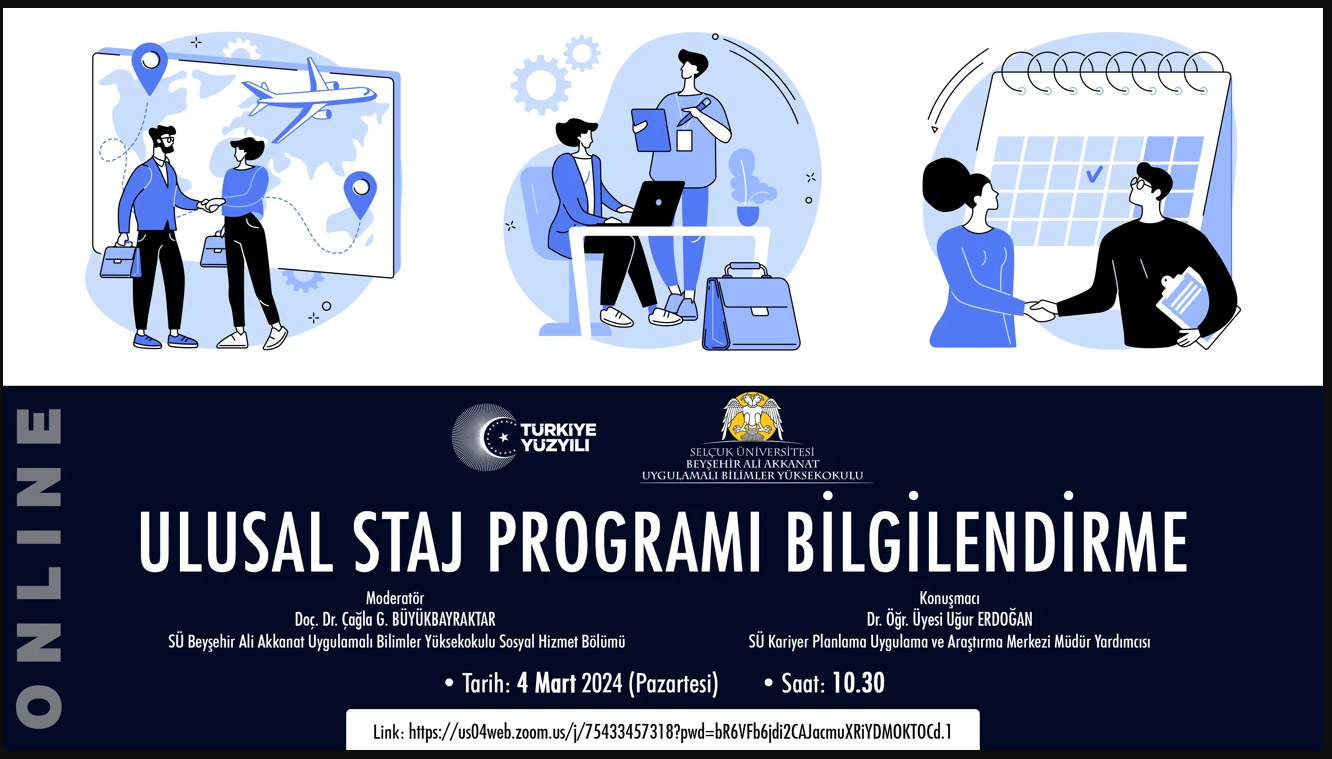 